 РЕПУБЛИКА СРБИЈА - ГРАД БЕОГРАД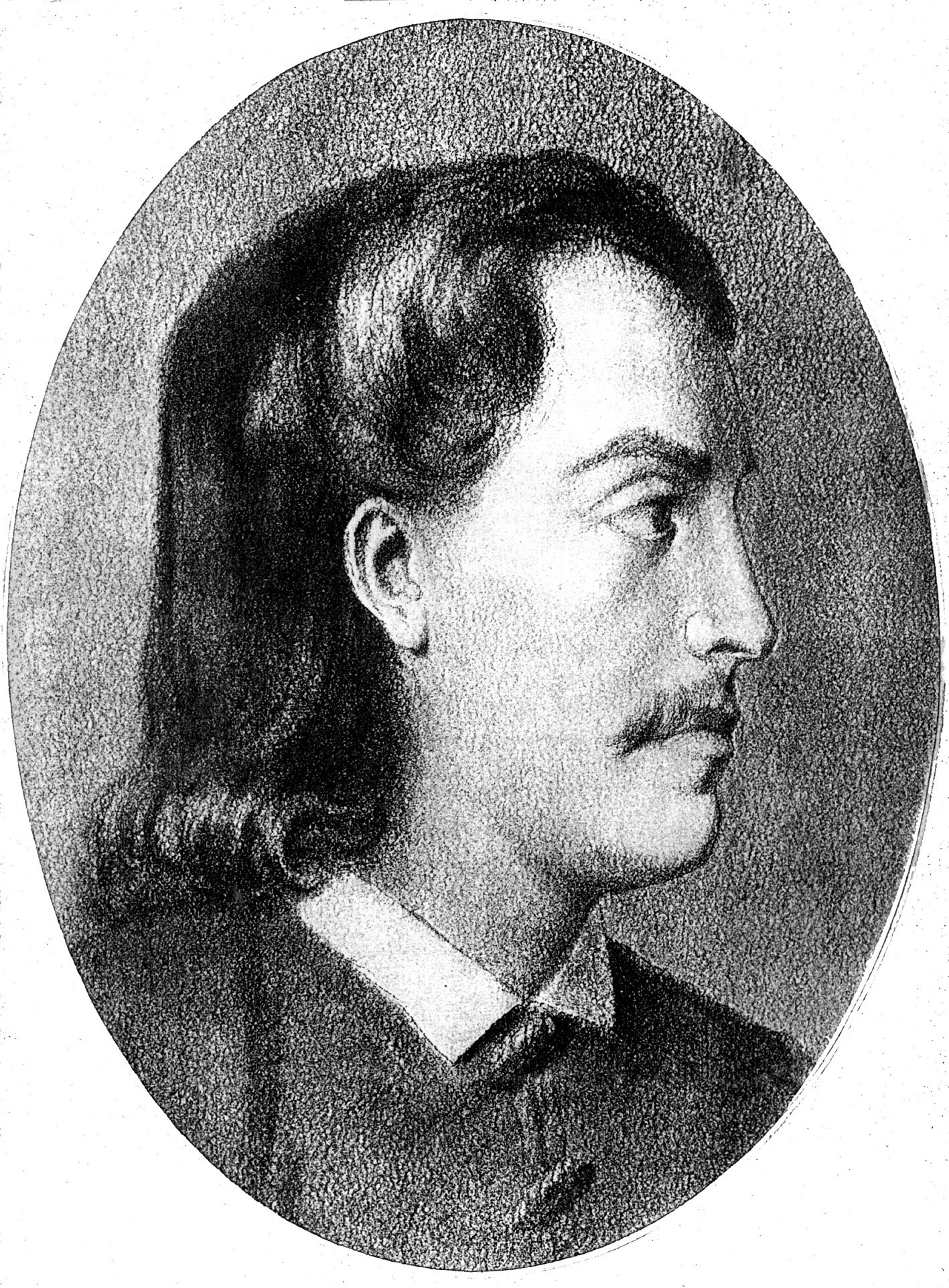  ГРАДСКА ОПШТИНА СУРЧИН	ОСНОВНА ШКОЛА „БРАНКО РАДИЧЕВИЋ“			            11275 Б О Љ Е В Ц И                     		   Браће Кокар бр. 5, тел 8403-170, тел/факс 8403-454		   Е-маил: os_boljevci@yahoo.com	  Матични број 07021216	  Рачун 840-1563660-68	  ПИБ 101541600			  	___________________________________ОТВОРЕНИ ДАНИ ШКОЛЕПоштовани родитељи,На основу члана 48. Закона о основном образовању и васпитању, предвиђена је могућност да родитељи једном у месец дана могу присуствовати часовима у школи. Да бисмо то омогућили, на седници Наставничког већа, одржаној 31.08.2020. донета је одлука којим данима родитељи могу да искористе ту могућност.Како би се родитељи и на овај начин укључили у рад школе, и како би све протекло у најбољем реду, у интересу сарадње која је у корист деце, потребно је да се поштују следећа правила:Потребно је да родитељ обавести наставника чији час жели да посети, недељу дана пре посетеЈедном часу могу да присуствују највише три родитеља (уколико се појави више од троје заинтересованих, час посећују прво троје са списка, док ће се осталима понудити следећи термин)Родитељ је само посматрач и за време трајања часа није дозвољено коментарисање нити било какво ометање часаСвоје утиске, родитељ ако жели, може пренети након завршеног часа Мобилни телефони морају бити искључениСнимање и фотографисање није дозвољеноТЕРМИНИ ОТВОРЕНИХ ДАНА ШКОЛЕ:СРЕДА, 30. ОКТОБАР 2019.ЧЕТВРТАК, 19. НОВЕМБАР 2019.ЧЕТВРТАК, 10. ДЕЦЕМБАР 2019.УТОРАК, 19. ЈАНУАР 2021.ЧЕТВРТАК, 24. ФЕБРУАР 2021.ПЕТАК, 26. МАРТ 2020.ЧЕТВРТАК, 22. АПРИЛ 2021.				     ДИРЕКТОР ШКОЛЕСРЕДА, 19. МАЈ 2021.					            Петар Муштерић